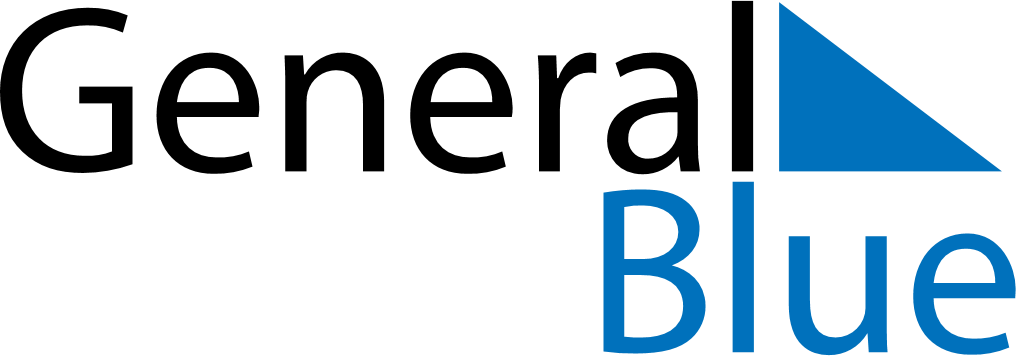 May 2018May 2018May 2018May 2018BarbadosBarbadosBarbadosMondayTuesdayWednesdayThursdayFridaySaturdaySaturdaySunday1234556May Day78910111212131415161718191920Pentecost2122232425262627Whit Monday28293031